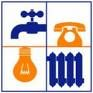 ИНН 7810584660 КПП 781001001 Р/сч 40702810116000006600 в ДО “Московский» ОАО «Банк Санкт-Петербург» К/сч 30101810900000000790  БИК 044030790196084, Санкт-Петербург, ул.Заставская, д.15, тел.459-47-89; т/ф 459-47-91УВАЖАЕМЫЕ ЖИЛЬЦЫ!Работает сайт ellisbank.com, логин и пароль для входа в  личный кабинет Вы можете получить в диспетчерской (круглосуточно), по запросу на эл.почту, по телефону (обязательно сообщить номер квартиры, фио собственника)Используется для ввода показаний счетчиков, видна вся информация по лицевому счету (платежи, квитанции, начисления), связь с УК.С уважением, УК Петровский домТел.459-47-89		